Муниципальное казенное дошкольное образовательное учреждение 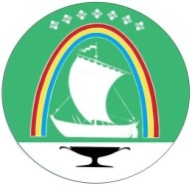 «Центр развития ребенка - детский сад «Колокольчик» п. Витим» муниципального образования «Ленский район» Республики Саха (Якутия)       ___________________________________________________________________________678150,  Республика Саха,  Ленский район,  п. Витим, ул. Полевая, д.20 (kolokolvitim@mail.ru) т/ф.8(41137)35677«Месячник психологического здоровья обучающихся в ДОУ»Сроки проведения с 15.03.2021- 15.04.2021г.Ответственные: Директор Николаева М. В., педагог-психолог Хакимова О.С., учитель-логопед Светлолобова О.А., учитель-логопед Лобода А.И., учитель-логопед Шохтина Е.П., воспитатели групп.План работы1. Районный конкурс видеороликов, плакатов, стендов «Здоровое питание»;2. Экскурсия в центр поселка  «Моя малая Родина»;3. Индивидуальные беседы с родителями группы риска, в том числе по телефону, на темы «Чем занять ребенка дома», «Совместные игры», «Ваши привычки - пример для ребёнка»;4. Консультации для родителей: 10 советов родителям будущих первоклассников», «7 правил родителя», «Ваши отношения с детьми», «Факторы развития невроза», «Наказывая, подумай», «Правила пожарной безопасности», «Будьте внимательны на дороге!»,  «Возрастные особенности детей», «Правила позитивного общения с ребенком», «Анализ предложения. Игры и игровые упражнения», «Ваши отношения с детьми», «Слоговой анализ слова. Игры и игровые упражнения», «Как и что читать детям», «Учим детей составлять и рассказывать связный текст», «Что такое детское словотворчество»;5. Родительские собрания по группам (ватсап) на тему: "Гендерное воспитание";6. Виртуальные экскурсии в краеведческие музеи России, выставки, картинные галереи;7. Психологическая акция для групп "Возьми с собой частичку счастья";8. Развлечение на свежем воздухе «Собирайся, народ, Зиму провожать, Весну закликать»;9. Кукольные спектакли: «Сказки для малышей» (русские народные сказки), «Кошкин дом»;10.Театрализованное представление «Муха-Цокотуха»;11.Консультации для педагогов «Психологическое здоровье дошкольников», «Психологическое здоровье воспитателя»;12. Составление отчёта по проделанной работе;13. Конкурс поделок, рисунков «Загадочный космос;14. Конкурс рисунков «Весенние пейзажи», «Пейзажи родной земли» - по произведениям детских писателей  С.Я. Маршака, К.И. Чуковского;15. Тренинг для педагогов «Эмоциональное выгорание».